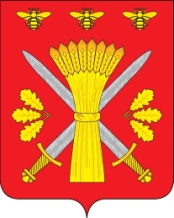 РОССИЙСКАЯ ФЕДЕРАЦИЯОРЛОВСКАЯ ОБЛАСТЬАДМИНИСТРАЦИЯ ТРОСНЯНСКОГО РАЙОНАКОМИССИЯ ПО ПРЕДУПРЕЖДЕНИЮ И ЛИКВИДАЦИИ ЧРЕЗВЫЧАЙНЫХ СИТУАЦИЙ И ОБЕСПЕЧЕНИЮ ПОЖАРНОЙ БЕЗОПАСНОСТИРАСПОРЯЖЕНИЕот  24 февраля   .                                                                                                        № 5             с.Тросна   Об итогах  проведения инвентаризации заглубленных и других помещений          В соответствии с Федеральным законом от 12 февраля 1998 года №28-ФЗ «О гражданской обороне», Распоряжения КЧС и ОПБ Орловской области от 08 сентября . №18 и в целях наращивания инженерной защиты для укрытия населения:           1. Утвердить перечень  заглубленных и других помещений подземного пространства для укрытия населения, расположенных на территории Троснянского района, согласно приложению к настоящему распоряжению;          2. Отделу ГО ЧС и МР администрации района (С.А.Бувина) до 1 марта 2015 года  сформировать и  направить отчетные документы по проведению инвентаризации заглубленных помещений, расположенных на территории Троснянского района в Главное Управление МЧС России по Орловской области;           4. Контроль за исполнением Распоряжения оставляю за собой.Заместитель главы администрации районаПредседатель КЧС и ОПБ района                                            А.В.Фроловичев